Cilj: [Koji ste si neposredni poslovni cilj postavili? Da biste privukli pozornost, opišite ga kratko i zanimljivo.]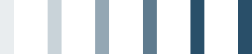 [vaše ime i prezime], [titula]Telefon: [telefon] | E-pošta: [adresa e-pošte][adresa, poštanski broj, grad]ObrazovanjeIskustvoIskustvo[Šest dijelova ove stranice u koje možete dodati sadržaj (kao što je ovaj) postavljeno je na fiksnu visinu pa ne morate razmišljati o zadržavanju rasporeda stranice. U svaki dio stane otprilike onoliko teksta koliko vidite u tri odlomka sa savjetima, kao što je ovaj.Da biste u bilo kojem trenutku provjerili cjelokupno oblikovanje i raspored životopisa, na vrpci na kartici Prikaz kliknite Prikaz za čitanje.][Da biste tekst rezerviranog mjesta zamijenili vlastitim, samo ga odaberite i počnite pisati.Da biste postigli najbolje rezultate, nemojte u odabir znakova uvrstiti razmak slijeva ni zdesna.][Želite li dodati još teksta? Jednostavno možete postići sjajan izgled sadržaja.Na kartici Polazno putem grupe Stilovi možete brzo pristupiti bilo kojem oblikovanju teksta koje vidite u ovom dokumentu.]IskustvoNagrade i članstvaVještine i sposobnosti[naziv radnog mjesta][naziv tvrtke][Ovo je mjesto za sažetak vaših glavnih zadaća i najvećih postignuća.][Jeste li predsjednik studentske udruge ili voditelj tima u svojoj omiljenoj dobrotvornoj udruzi? Rođeni ste vođa – pa to i istaknite!][Namučili ste se da biste stekli postojeća znanja – nemojte ih se sada sramiti! Ovdje navedite najvažnije vještine.]